Hello Everyone,Thank you to everyone who has uploaded pictures on GLOW and sending emails with your child’s work, it has made the past few weeks a lot better.  Being back in nursery over the last couple of weeks has been good, sorting out and organising things, we only wish the children had been here too. This week we have put up lots of things on GLOW including stories read by nursery staff, Primary 1 information and our Graduation.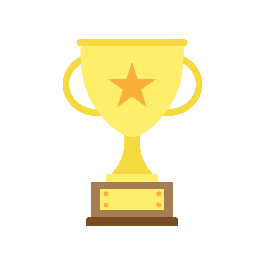 We hope everyone enjoyed the graduation!! We did try our best, we wish we could see you, but at least you could see and hear us and that’s all that matters. Well done for everyone graduating this year especially in this last term as it has been very different but we hope you have enjoyed our videos and activities added to GLOW.All the staff at Fishermoss Nursery have missed every single one of you, so please in August after the holidays feel free to pop in (if social distancing is not in place) or give a knock at the window and we will see you. Boys and girls going to Primary 1 we would love for you to say hi to us in the passing, don’t be shy! We all know you will ‘Be the Best You Can Be’ and grow into wonderful Primary 1’s.Our children returning to us after the holidays we can’t wait to see you and you will be the big boys and girls in the nursery. All the staff enjoyed going round and seeing you all at a 2m distance yesterday and today dropping off their certificate, trophy and belongings. We want to say a big ‘Thank You’ to everyone for your kind gifts to us, we are very grateful. 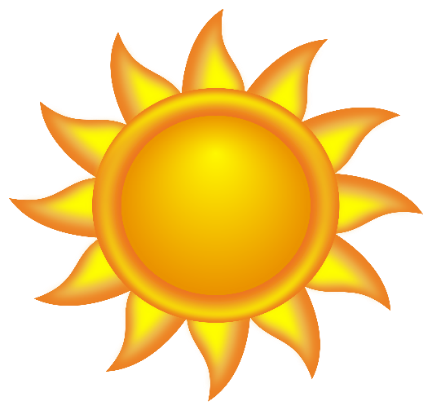 We hope you have a lovely summer holiday, as things are starting to ease it will hopefully be better for your children to play at the parks and have fun! Thank you again everyone!!Love from Miss Strang, Miss Parker, Mrs Garden and Mrs Milne x